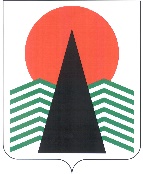 АДМИНИСТРАЦИЯ  НЕФТЕЮГАНСКОГО РАЙОНАпостановлениег.НефтеюганскОб утверждении порядка составления и утверждения плана 
финансово-хозяйственной деятельности муниципальных бюджетных и автономных учреждений, в отношении которых администрация Нефтеюганского района осуществляет функции и полномочия учредителяВ соответствии с подпунктом 6 пункта 3.3 статьи 32 Федерального закона                        от 12.01.1996 № 7-ФЗ «О некоммерческих организациях», приказом Министерства финансов Российской Федерации от 31.08.2018 № 186н «О Требованиях к составлению и утверждению плана финансово-хозяйственной деятельности государственного (муниципального) учреждения» п о с т а н о в л я ю:Утвердить порядок составления и утверждения плана финансово-хозяйственной деятельности муниципальных бюджетных и автономных учреждений, в отношении которых администрация Нефтеюганского района осуществляет функции и полномочия учредителя (приложение). Установить, что постановление применяется при формировании плана финансово-хозяйственной деятельности муниципальных бюджетных и автономных учреждений, в отношении которых администрация Нефтеюганского района осуществляет функции и полномочия учредителя начиная с плана финансово-хозяйственной деятельности муниципальных бюджетных и автономных учреждений, в отношении которых администрация Нефтеюганского района осуществляет функции и полномочия учредителя на 2023 год и плановый период 2024 и 2025 годов.3. Настоящее постановление вступает в силу после подписания и распространяет свое действие на правоотношения, возникшие с 02.02.2023.4. Настоящее постановление подлежит размещению на официальном сайте органов местного самоуправления Нефтеюганского района. 5. Контроль за выполнением распоряжения возложить на заместителя главы Нефтеюганского района Щегульную Л.И.Глава района								А.А.БочкоПриложениек постановлению администрацииНефтеюганского районаот 09.03.2023 № 308-паПОРЯДОКсоставления и утверждения плана финансово-хозяйственной 
деятельности муниципальных бюджетных и автономных учреждений, 
в отношении которых администрация Нефтеюганского района осуществляет 
функции и полномочия учредителяI. Общие положенияНастоящий порядок составления и утверждения плана финансово-хозяйственной деятельности муниципальных бюджетных и автономных учреждений, в отношении которых администрация Нефтеюганского района осуществляет функции и полномочия учредителя (далее – Порядок) устанавливает порядок составления 
и утверждения плана финансово-хозяйственной деятельности (далее – План) муниципальных бюджетных и автономных учреждений (далее – Учреждение), 
в отношении которых администрация Нефтеюганского района осуществляет функции и полномочия учредителя (далее – Учредитель). План составляется и утверждается на очередной финансовый год в случае, если решение о бюджете Нефтеюганского района утверждается на один финансовый год или на очередной финансовый год и плановый период, если решение о бюджете Нефтеюганского района утверждается на очередной финансовый год и плановый период. План вновь созданного Учреждения составляется на текущий финансовый год 
и плановый период.При принятии Учреждением обязательств, срок исполнения которых 
по условиям договоров (контрактов) превышает срок, предусмотренный абзацем первым настоящего пункта, показатели Плана утверждаются на период, превышающий указанный срок. 1.3. План составляется Учреждением по кассовому методу, в рублях с точностью до двух знаков после запятой по форме согласно приложению 1 к настоящему Порядку.II. Сроки и порядок составления Плана (проекта Плана)2.1. Учреждение составляет проект Плана на этапе формирования проекта решения о бюджете Нефтеюганского района в течение 10 рабочих дней со дня направления Учредителем, в лице управления отчетности и программно-целевого планирования администрации Нефтеюганского района (далее – Управление), информацию о планируемых к предоставлению из бюджета Нефтеюганского района объемах субсидий. 2.1.1. с учетом планируемых объемов поступлений:а) субсидии на финансовое обеспечение выполнения муниципального задания;б) субсидий, предусмотренных абзацем вторым пункта 1 статьи 78.1 Бюджетного кодекса Российской Федерации (далее - целевые субсидии), и целей 
их предоставления;г) грантов, в том числе в форме субсидий, предоставляемых из бюджетов бюджетной системы Российской Федерации (далее - грант);д) иных доходов, которые Учреждение планирует получить при оказании услуг, выполнении работ за плату сверх установленного муниципального задания, 
а в случаях, установленных муниципальными правовыми актами Нефтеюганского района, в рамках муниципального задания;е) доходов от иной приносящей доход деятельности, предусмотренной уставом Учреждения;2.1.2. с учетом планируемых объемов выплат, связанных с осуществлением деятельности, предусмотренной уставом Учреждения, включая выплаты 
по исполнению принятых Учреждением в предшествующих отчетных периодах обязательств.2.2. Показатели Плана и обоснования (расчеты) плановых показателей должны формироваться по соответствующим кодам (составным частям кода) бюджетной классификации Российской Федерации в части:2.2.1. планируемых поступлений:а) от доходов - по коду аналитической группы подвида доходов бюджетов классификации доходов бюджетов;б) от возврата дебиторской задолженности прошлых лет - по коду аналитической группы вида источников финансирования дефицитов бюджетов классификации источников финансирования дефицитов бюджетов;2.2.2. планируемых выплат:а) по расходам - по кодам видов расходов классификации расходов бюджетов;б) по возврату в бюджет остатков субсидий прошлых лет - по коду аналитической группы вида источников финансирования дефицитов бюджетов классификации источников финансирования дефицитов бюджетов;в) по уплате налогов, объектом налогообложения которых являются доходы (прибыль) Учреждения, - по коду аналитической группы подвида доходов бюджетов классификации доходов бюджетов.2.3. После утверждения в установленном порядке бюджета Нефтеюганского района на очередной финансовый год и плановый период Управление  не позднее 15 рабочих дней доводит Учреждению утвержденные объемы финансового обеспечения выполнения муниципального задания, путем заключения соглашения о порядке 
и условиях предоставления субсидии на финансовое обеспечение выполнения муниципального задания на оказание муниципальных услуг (выполнение работ) 
и соглашения о порядке и условиях предоставления целевой субсидии Учреждению (далее - Соглашения).2.4. После заключения Соглашений Учреждение уточняет при необходимости показатели Плана и в течение 5 рабочих дней направляет его на утверждение с учетом положений настоящего Порядка.2.5. План составляется по форме согласно приложению 1 к настоящему Порядку на основании обоснований (расчетов) плановых показателей поступлений и выплат, согласно приложению 2 к настоящему Порядку. 2.6. План включает в себя следующие части:- заголовочную;- содержательную;- оформляющую.2.7. Заголовочная часть включает в себя: гриф утверждения документа, наименование документа, дату утверждения Плана, наименование учреждения, наименование учредителя, дополнительные реквизиты, идентифицирующие учреждение (подразделение) (идентификационный номер налогоплательщика (ИНН) 
и значение кода причины постановки на учет (КПП) учреждения (подразделения), код по реестру участников бюджетного процесса, а также юридических лиц, 
не являющихся участниками бюджетного процесса), код главы по бюджетной классификации, финансовый год (финансовый год и плановый период), на который представлены содержащиеся в документе сведения, наименование единиц измерения показателей, включаемых в план, и их коды по Общероссийскому классификатору единиц измерения (ОКЕИ).2.8. Содержательная часть состоит из разделов:- 1 «Поступления и выплаты»;- 2 «Сведения по выплатам на закупки товаров, работ, услуг».2.9. В разделе 1 Плана приложения 1 к настоящему Порядку указываются остатки средств, показатели по доходам и расходам Учреждения с детализацией, предусмотренной Планом.Формирование данных о доходах и расходах Учреждения в разделе 1 Плана приложения 1 к настоящему Порядку осуществляется по каждому финансовому году 
в случае, если решение о бюджете Нефтеюганского района утверждается на очередной финансовый год и плановый период.2.9.1. Показатели по доходам раздела 1 Плана приложения 1 к настоящему Порядку формируются Учреждением на этапе формирования проекта бюджета Нефтеюганского района, исходя из планируемых доходов, включая субсидии, планируемые к предоставлению из бюджета Нефтеюганского района:- доходы от собственности;- доходы от оказания услуг, работ, компенсации затрат Учреждения;- доходы от штрафов, пеней, иных сумм принудительного изъятия;- доходы от иной приносящей доход деятельности, предусмотренной уставом Учреждения;- субсидий на финансовое обеспечение муниципального задания;- субсидий на иные цели, гранты, в том числе предоставляемые по результатам конкурсов;- субсидий на осуществление капитальных вложений в объекты капитального строительства муниципальной собственности или приобретение объектов недвижимого имущества в муниципальную собственность;- безвозмездные денежные поступления;- прочие поступления.2.9.2. Показатели по доходам от оказания Учреждением услуг (выполнения работ), относящихся в соответствии с уставом Учреждения к его основным видам деятельности, предоставление которых для физических и юридических лиц осуществляется на платной основе, а также поступлений от иной приносящей доход деятельности рассчитываются Учреждением исходя из планируемого объема оказания услуг (выполнения работ) и планируемой стоимости их реализации.Показатели по доходам по средствам субсидий на финансовое обеспечение муниципального задания и субсидий на иные цели формируются исходя 
из представленной Управлением информации о планируемых объемах субсидий.2.9.3. Показатели по расходам раздела 1 Плана приложения 1 к настоящему Порядку, связанные с выполнением Учреждением муниципального задания, формируются на основании порядка формирования муниципального задания 
на оказание муниципальных услуг (выполнение работ) муниципальными учреждениями Нефтеюганского района и финансовом обеспечении его выполнения, установленного постановлением администрации Нефтеюганского района.Показатели по расходам раздела 1 Плана приложения 1 к настоящему Порядку формируются с учетом планируемых объемов выплат, связанных с осуществлением деятельности, предусмотренной уставом Учреждения.2.10. Раздел 2 Плана приложения 1 к настоящему Порядку формируется 
в соответствии с законодательством Российской Федерации, Федеральными законами от 18.07.2011 № 223-ФЗ «О закупках товаров, работ, услуг отдельными видами юридических лиц», от 05.04.2013 № 44-ФЗ «О контрактной системе в сфере закупок товаров, работ, услуг для обеспечения государственных и муниципальных нужд».2.11. Оформляющая часть Плана должна содержать подписи должностных лиц, ответственных за содержащиеся в Плане данные, - руководителя Учреждения (уполномоченного им лица) и исполнителя документа.3. Сроки и порядок утверждения Плана3.1. План на очередной финансовый год и плановый период, а также 
если это вновь созданное Учреждение, то на текущий финансовый год утверждается 
не позднее 10 рабочих дней со дня утверждения муниципального задания. Сроки утверждения муниципального задания устанавливаются порядком формирования муниципального задания на оказание муниципальных услуг (выполнение работ) муниципальными учреждениями Нефтеюганского района и финансовом обеспечении его выполнения, утвержденным постановлением администрации Нефтеюганского района.3.2. План муниципального бюджетного учреждения рассматривается 
и согласовывается Управлением. 3.3. План муниципального автономного учреждения рассматривается наблюдательным советом Учреждения (далее - наблюдательный совет) и утверждается руководителем Учреждения на основании заключения наблюдательного совета. 3.4. План направляется Учреждением на рассмотрение и согласование Управлению или наблюдательному совету в двух экземплярах.3.5. Рассмотрение Плана осуществляется Управлением, членами наблюдательного совета в течение 10 рабочих дней со дня их представления Учреждением.3.6. При отсутствии замечаний План муниципального бюджетного учреждения утверждается. Один экземпляр утвержденного Плана хранится в Управлении, другой - направляется Учреждению.3.7. План муниципального бюджетного учреждения   возвращается Управлением на доработку в следующих случаях:- несоответствия показателей Плана информации, доведенной Управлением;- несоответствия формы Плана, установленной приложением 1 к настоящему Порядку;- ошибок технического характера.3.8. Муниципальное бюджетное учреждение в течение 5 рабочих дней со дня возврата Плана Учреждения дорабатывает План и повторно представляет 
в Управление.3.9. По результатам рассмотрения Плана муниципального автономного учреждения членами наблюдательного совета составляется заключение. При наличии замечаний наблюдательного совета к Плану муниципального автономного учреждения замечания указываются в заключении.Обязательно указываются в заключении замечания в следующих случаях:- несоответствия показателей плана информации, доведенной Управлением;- несоответствия формы Плана, установленной приложением 1 к настоящему Порядку;- ошибок технического характера.3.10. Заключение составляется в двух экземплярах и подписывается председателем наблюдательного совета и его членами.Один экземпляр Плана и заключения хранится в наблюдательном совете, второй экземпляр Плана и заключения - направляется Учреждению.3.11. Замечания, указанные наблюдательным советом в заключении, подлежат обязательному учету при утверждении Плана Учреждения.3.12. После получения заключения наблюдательного совета План муниципального автономного учреждения утверждается руководителем Учреждения.3.13. Копия Плана муниципального автономного учреждения, утвержденного руководителем, направляется в наблюдательный совет Учреждения не позднее 5 рабочих дней со дня его утверждения.3.14. В целях обеспечения открытости и доступности информации
 о деятельности Учреждения утвержденный План (План с учетом изменений) Учреждения подлежит размещению на официальном сайте информационно-телекоммуникационной сети «Интернет» по размещению информации 
о государственных и муниципальных учреждениях – www.bus.gov.ru  в соответствии 
с порядком предоставления информации государственным (муниципальным) учреждением, ее размещения на официальном сайте в сети Интернет и ведения указанного сайта, утвержденным приказом Министерства финансов Российской Федерации  от 21.07.2011 № 86н.4. Порядок внесения изменений в План4.1. Решение о внесении изменений в План принимается руководителем Учреждения.4.1.1. Изменение показателей Плана в течение текущего финансового года должно осуществляться в связи с:а) использованием остатков средств на начало текущего финансового года, в том числе неиспользованных остатков целевых субсидий и субсидий на осуществление капитальных вложений;б) изменением объемов планируемых поступлений, а также объемов 
и (или) направлений выплат, в том числе в связи с:- изменением объема предоставляемых субсидий на финансовое обеспечение муниципального задания, целевых субсидий, субсидий на осуществление капитальных вложений, грантов;- изменением объема услуг (работ), предоставляемых за плату;- изменением объемов безвозмездных поступлений от юридических 
и физических лиц;- поступлением средств дебиторской задолженности прошлых лет, 
не включенных в показатели Плана при его составлении;- увеличением выплат по неисполненным обязательствам прошлых лет, 
не включенных в показатели Плана при его составлении;в) проведением реорганизации Учреждения.4.1.2. Внесение изменений в показатели Плана по поступлениям 
и (или) выплатам должно формироваться на основании внесения изменений 
в соответствующие обоснования (расчеты) плановых показателей поступлений 
и выплат, сформированные при составлении Плана, за исключением следующих случаев:а) при поступлении в текущем финансовом году:- сумм возврата дебиторской задолженности прошлых лет;- сумм, поступивших в возмещение ущерба, недостач, выявленных в текущем финансовом году;- сумм, поступивших по решению суда или на основании исполнительных документов;б) при необходимости осуществления выплат:- по возврату в бюджет бюджетной системы Российской Федерации субсидий, полученных в прошлых отчетных периодах;- по возмещению ущерба;- по решению суда, на основании исполнительных документов;- по уплате штрафов, в том числе административных.4.2. В случае внесения изменений в решение о бюджете Нефтеюганского района и (или) по иным основаниям Управление доводит до Учреждения информацию 
об изменении объема предоставляемых субсидий на финансовое обеспечение муниципального задания, субсидий на иные цели, грантов.4.3. Учреждение готовит внесение изменений в План путем составления нового Плана в течение 5 рабочих дней с момента представления Управлением информации об изменении объемов субсидий. Показатели нового Плана не должны вступать 
в противоречие в части кассовых операций по выплатам, проведенным до внесения изменения в План.4.4. Рассмотрение уточненного Плана осуществляется Управлением, членами наблюдательного совета муниципального автономного учреждения в течение 10 рабочих дней со дня их предоставления Учреждением в порядке, установленном пунктами 3.5 - 3.13 настоящего Порядка.4.5. Изменение показателей Плана в течение текущего финансового года может осуществляться в пределах общего объема поступлений и выплат по показателям 
и (или) кодам бюджетной классификации Российской Федерации при наличии соответствующих обоснований.Формирование обоснований (расчетов) плановых показателей 
поступлений и выплат5.1. Обоснования (расчеты) плановых показателей поступлений формируются 
на основании расчетов соответствующих доходов с учетом возникшей на начало финансового года задолженности перед Учреждением по доходам и полученных 
на начало текущего финансового года предварительных платежей (авансов) 
по договорам (контрактам, соглашениям).5.2. Обоснования (расчеты) плановых показателей выплат формируются 
на основании расчетов соответствующих расходов с учетом произведенных на начало финансового года предварительных платежей (авансов) по договорам (контрактам, соглашениям), сумм излишне уплаченных или излишне взысканных налогов, пени, штрафов, а также принятых и не исполненных на начало финансового года обязательств.5.3. Обоснования (расчеты) плановых показателей выплат текущего финансового года подлежат уточнению в части размера принятых и неисполненных 
на начало текущего финансового года обязательств после составления и утверждения Учреждением годовой бухгалтерской отчетности.5.4. Расчеты доходов формируются:1) по доходам от использования собственности (в том числе доходы в виде арендной платы, платы за сервитут, от распоряжения правами на результаты интеллектуальной деятельности и средствами индивидуализации);2) по доходам от оказания услуг (выполнения работ) (в том числе в виде субсидии на финансовое обеспечение выполнения муниципального задания, 
от оказания медицинских услуг, предоставляемых застрахованным лицам в рамках обязательного медицинского страхования, а также женщинам в период беременности, женщинам и новорожденным в период родов и в послеродовой период на основании родового сертификата);3) по доходам в виде штрафов, возмещения ущерба (в том числе включая штрафы, пени и неустойки за нарушение условий контрактов (договоров);4) по доходам в виде безвозмездных денежных поступлений (в том числе грантов, пожертвований);5) по доходам в виде целевых субсидий, а также субсидий на осуществление капитальных вложений;6) по доходам от операций с активами (в том числе доходы от реализации неиспользуемого имущества, утиля, невозвратной тары, лома черных и цветных металлов).5.5. Расчет доходов от использования собственности осуществляется 
на основании информации о плате (тарифе, ставке) за использование имущества 
за единицу (объект, квадратный метр площади) и количества единиц предоставляемого в пользование имущества.Расчет доходов в виде возмещения расходов, понесенных в связи 
с эксплуатацией муниципального имущества, закрепленного на праве оперативного управления, платы за общежитие, квартирной платы осуществляется исходя из объема предоставленного в пользование имущества и планируемой стоимости услуг (возмещаемых расходов).Расчет доходов в виде прибыли, приходящейся на доли в уставных (складочных) капиталах хозяйственных товариществ и обществ, или дивидендов по акциям, принадлежащим Учреждению, в случаях, установленных федеральным законом, осуществляется исходя из величины чистой прибыли хозяйственных товариществ 
и обществ, количества акций (или доли в уставных (складочных) капиталах), принадлежащих Учреждению, размера доли чистой прибыли хозяйственных товариществ и обществ, направляемой ими на выплату дивидендов 
или распределяемой ими среди участников товарищества и общества, и периода деятельности хозяйственного товарищества и общества, за который выплачиваются дивиденды.Расчет доходов муниципального автономного учреждения в виде процентов 
по депозитам, процентов по остаткам средств на счетах в кредитных организациях, 
а также процентов, полученных от предоставления займов, осуществляется 
на основании информации о среднегодовом объеме средств, на которые начисляются проценты, и ставке размещения.Расчет доходов от распоряжения правами на результаты интеллектуальной деятельности и средства индивидуализации, в том числе по лицензионным договорам, осуществляется исходя из планируемого объема предоставления прав 
на использование объектов и платы за использование одного объекта.5.6. Расчет доходов от оказания услуг (выполнения работ) сверх установленного муниципального задания осуществляется исходя из планируемого объема оказания платных услуг (выполнения работ) и их планируемой стоимости.Расчет доходов от оказания услуг (выполнения работ) в рамках установленного муниципального задания в случаях, установленных федеральным законом, осуществляется в соответствии с объемом услуг (работ), установленных муниципальным заданием, и платой (ценой, тарифом) за указанную услугу (работу).5.7. Расчет доходов в виде штрафов, средств, получаемых в возмещение ущерба (в том числе страховых возмещений), при наличии решения суда, исполнительного документа, решения о возврате суммы излишне уплаченного налога, принятого налоговым органом, решения страховой организации о выплате страхового возмещения при наступлении страхового случая осуществляется в размере, определенном указанными решениями.5.8. Расчет доходов от иной приносящей доход деятельности осуществляется 
с учетом стоимости услуг по одному договору, среднего количества указанных поступлений за последние три года и их размера, а также иных прогнозных показателей в зависимости от их вида.5.9. Расчет расходов осуществляется по видам расходов с учетом норм трудовых, материальных, технических ресурсов, используемых для оказания Учреждением услуг (выполнения работ), а также требований, установленных нормативными правовыми (правовыми) актами, в том числе ГОСТами, СНиПами, СанПиНами, стандартами, порядками и регламентами (паспортами) оказания муниципальных услуг (выполнения работ). 5.10. В расчет расходов на оплату труда и страховых взносов на обязательное социальное страхование в части работников Учреждения включаются расходы 
на оплату труда, компенсационные выплаты, включая пособия, выплачиваемые 
из фонда оплаты труда, а также страховые взносы на обязательное пенсионное страхование, на обязательное социальное страхование на случай временной нетрудоспособности и в связи с материнством, на обязательное социальное страхование от несчастных случаев на производстве и профессиональных заболеваний, на обязательное медицинское страхование.При расчете плановых показателей расходов на оплату труда учитывается расчетная численность работников, включая основной персонал, вспомогательный персонал, административно-управленческий персонал, обслуживающий персонал, расчетные должностные оклады, ежемесячные надбавки к должностному окладу, стимулирующие выплаты, компенсационные выплаты, в том числе за работу 
с вредными и (или) опасными условиями труда, при выполнении работ в других условиях, отклоняющихся от нормальных, а также иные выплаты, предусмотренные законодательством Российской Федерации, локальными нормативными актами Учреждения в соответствии с утвержденным штатным расписанием.5.11. Расчет расходов на выплаты компенсационного характера персоналу, 
за исключением фонда оплаты труда, включает выплаты по возмещению работникам (сотрудникам) расходов, связанных со служебными командировками, возмещению расходов на прохождение медицинского осмотра, расходов на оплату стоимости проезда и провоза багажа к месту использования отпуска и обратно для лиц, работающих в районах Крайнего Севера и приравненных к ним местностях, и членов их семей, иные компенсационные выплаты работникам, предусмотренные законодательством Российской Федерации, коллективным трудовым договором, локальными актами Учреждения.5.12. Расчет расходов на выплаты по социальному обеспечению и иным выплатам населению, не связанным с выплатами работникам, возникающими в рамках трудовых отношений (расходов по социальному обеспечению населения вне рамок систем государственного пенсионного, социального, медицинского страхования), 
в том числе на оплату медицинского обслуживания, оплату путевок на санаторно-курортное лечение и в детские оздоровительные лагеря, а также выплат бывшим работникам Учреждений, в том числе к памятным датам, профессиональным праздникам, осуществляется с учетом количества планируемых выплат в год 
и их размера.5.13. Расчет расходов на уплату налога на имущество организации, земельного налога, водного налога, транспортного налога формируется с учетом объекта налогообложения, особенностей определения налоговой базы, налоговой ставки, 
а также налоговых льгот, оснований и порядка их применения, порядка и сроков уплаты по каждому налогу в соответствии с законодательством Российской Федерации о налогах и сборах.5.14. Расчет расходов на уплату прочих налогов и сборов, других платежей, являющихся в соответствии с бюджетным законодательством Российской Федерации доходами соответствующего бюджета, осуществляется с учетом вида платежа, порядка их расчета, порядка и сроков уплаты по каждому виду платежа.5.15. Расчет расходов на безвозмездные перечисления организациям 
и физическим лицам осуществляется с учетом количества планируемых безвозмездных перечислений организациям и их размера.5.16. Расчет расходов (за исключением расходов на закупку товаров, работ, услуг) осуществляется раздельно по источникам их финансового обеспечения в случае принятия Учредителем решения о планировании указанных выплат раздельно 
по источникам их финансового обеспечения.5.17. Расчет расходов на услуги связи должен учитывать количество абонентских номеров, подключенных к сети связи, цены услуг связи, ежемесячную абонентскую плату в расчете на один абонентский номер, количество месяцев предоставления услуги; размер повременной оплаты междугородних, международных и местных телефонных соединений, а также стоимость услуг при повременной оплате услуг телефонной связи; количество пересылаемой корреспонденции, в том числе 
с использованием фельдъегерской и специальной связи, стоимость пересылки почтовой корреспонденции за единицу услуги, стоимость аренды интернет-канала, повременной оплаты за интернет-услуги или оплата интернет-трафика.5.18. Расчет расходов на транспортные услуги осуществляется с учетом видов услуг по перевозке (транспортировке) грузов, пассажирских перевозок и стоимости указанных услуг.5.19. Расчет расходов на коммунальные услуги осуществляется исходя 
из расходов на газоснабжение (иные виды топлива), электроснабжение, теплоснабжение, горячее водоснабжение, холодное водоснабжение и водоотведение 
с учетом количества объектов, тарифов на оказание коммунальных услуг (в том числе с учетом применяемого одноставочного, дифференцированного по зонам суток 
или двуставочного тарифа на электроэнергию), расчетной потребности планового потребления услуг и затраты на транспортировку топлива (при наличии).5.20. Расчет расходов на аренду имущества, в том числе объектов недвижимого имущества, осуществляется с учетом арендуемой площади (количества арендуемого оборудования, иного имущества), количества месяцев (суток, часов) аренды, цены аренды в месяц (сутки, час), а также стоимости возмещаемых услуг (по содержанию имущества, его охране, потребляемых коммунальных услуг).5.21. Расчет расходов на содержание имущества осуществляется с учетом планов ремонтных работ и их сметной стоимости, определенной с учетом необходимого объема ремонтных работ, графика регламентно-профилактических работ по ремонту оборудования, требований к санитарно-гигиеническому обслуживанию, охране труда (включая уборку помещений и территории, вывоз твердых бытовых отходов, мойку, химическую чистку, дезинфекцию, дезинсекцию), а также правил его эксплуатации.5.22. Расчет расходов на обязательное страхование, в том числе на обязательное страхование гражданской ответственности владельцев транспортных средств, страховой премии (страховых взносов) осуществляется с учетом количества застрахованных работников, застрахованного имущества, базовых ставок страховых тарифов и поправочных коэффициентов к ним, определяемых с учетом характера страхового риска и условий договора страхования, в том числе наличия франшизы 
и ее размера.5.23. Расчет расходов на повышение квалификации (профессиональную переподготовку) осуществляется с учетом количества работников, направляемых 
на повышение квалификации, и цены обучения одного работника по каждому виду дополнительного профессионального образования.5.24. Расчет расходов на оплату услуг и работ (медицинских осмотров, информационных услуг, консультационных услуг, экспертных услуг, научно-исследовательских работ, типографских работ), не указанных в 5.17 – 5.23 настоящего раздела, осуществляется на основании расчетов необходимых выплат с учетом численности работников, потребности в информационных системах, количества проводимых экспертиз, количества приобретаемых печатных и иных периодических изданий, определяемых с учетом специфики деятельности Учреждения, предусмотренной уставом Учреждения.5.25. Расчет расходов на приобретение объектов движимого имущества 
(в том числе оборудования, транспортных средств, мебели, инвентаря, бытовых приборов) осуществляется с учетом среднего срока эксплуатации указанного имущества, норм обеспеченности (при их наличии), потребности Учреждения в таком имуществе, информации о стоимости приобретения необходимого имущества, определенной методом сопоставимых рыночных цен (анализа рынка), заключающемся в анализе информации о рыночных ценах идентичных (однородных) товаров, работ, услуг, в том числе о ценах производителей (изготовителей) указанных товаров, 
работ, услуг.5.26. Расчет расходов на приобретение материальных запасов осуществляется 
с учетом потребности в продуктах питания, лекарственных средствах, горюче-смазочных и строительных материалах, мягком инвентаре и специальной одежде, обуви, запасных частях к оборудованию и транспортным средствам, хозяйственных товарах и канцелярских принадлежностях, а также наличия указанного имущества 
в запасе и (или) необходимости формирования экстренного (аварийного) запаса.5.27. Расчеты расходов на закупку товаров, работ, услуг должны соответствовать в части планируемых выплат:1) показателям плана-графика закупок товаров, работ, услуг для обеспечения муниципальных нужд, формируемого в соответствии с требованиями законодательства Российской Федерации о контрактной системе в сфере закупок товаров, работ, 
для обеспечения государственных и муниципальных нужд, в случае осуществления закупок в соответствии с Федеральным законом от 05.04.2013 № 44-ФЗ «О контрактной системе в сфере закупок товаров, работ, услуг для обеспечения государственных 
и муниципальных нужд»;2) показателям плана закупок товаров, работ, услуг, формируемого 
в соответствии с законодательством Российской Федерации о закупках товаров, работ, услуг отдельными видами юридических лиц, в отношении закупок, подлежащих включению в указанный план закупок в соответствии с Федеральным законом 
от 18.07.2011 № 223-ФЗ «О закупках товаров, работ, услуг отдельными видами юридических лиц».5.28. Расчет расходов на осуществление капитальных вложений:1) в целях капитального строительства объектов недвижимого имущества (реконструкции, в том числе с элементами реставрации, технического перевооружения) осуществляется с учетом сметной стоимости объектов капитального строительства, рассчитываемой в соответствии с законодательством 
о градостроительной деятельности Российской Федерации;2) в целях приобретения объектов недвижимого имущества осуществляется 
с учетом стоимости приобретения объектов недвижимого имущества, определяемой 
в соответствии с законодательством Российской Федерации, регулирующим оценочную деятельность в Российской Федерации.5.29. Расчеты расходов, связанных с выполнением Учреждением муниципального задания, могут осуществляться с превышением нормативных затрат, определенных в порядке, установленном соответственно местной администрацией 
в соответствии с абзацем первым пункта 4 статьи 69.2 Бюджетного кодекса Российской Федерации, в пределах общего объема средств субсидии на финансовое обеспечение выполнения муниципального задания.5.30. В случае, если Учреждением не планируется получать отдельные доходы 
и осуществлять отдельные расходы, то обоснования (расчеты) поступлений и выплат по указанным доходам и расходам не формируются.Раздел I. Поступления и выплатыРаздел II. Сведения по выплатам на закупки товаров, работ,услуг <10>    Исполнитель      ______________   ___________________   _______________                      (должность)     (фамилия, инициалы)      (телефон)    от «__» __________ 20__ г.<1> В случае утверждения решения о бюджете на текущий финансовый год и плановый период.<2> Указывается дата подписания плана, а в случае утверждения плана уполномоченным лицом учреждения - дата утверждения плана.<3> В графе 3 отражаются:- по строкам 1100 - 1900 - коды аналитической группы подвида доходов бюджетов классификации доходов бюджетов;- по строкам 1980 - 1982 - коды аналитической группы вида источников финансирования дефицитов бюджетов классификации источников финансирования дефицитов бюджетов;- по строкам 2000 - 2720 - коды видов расходов бюджетов классификации расходов бюджетов;- по строкам 3000 - 3030 - коды аналитической группы подвида доходов бюджетов классификации доходов бюджетов, по которым планируется уплата налогов, уменьшающих доход (в том числе налог на прибыль, налог на добавленную стоимость, единый налог на вмененный доход для отдельных видов деятельности);- по строкам 4000 - 4020 - коды аналитической группы вида источников финансирования дефицитов бюджетов классификации источников финансирования дефицитов бюджетов.<4> В графе 4 указывается код классификации операций сектора государственного управления в соответствии с Порядком применения классификации операций сектора государственного управления, утвержденным приказом Министерства финансов Российской Федерации от 29.11.2017 № 209н.<5> По строкам 0001 и 0002 указываются планируемые суммы остатков средств на начало и на конец планируемого года, если указанные показатели по решению органа, осуществляющего функции и полномочия учредителя, планируются на этапе формирования проекта плана либо указываются фактические остатки средств при внесении изменений в утвержденный план после завершения отчетного финансового года.<6> Показатели прочих поступлений включают в себя в том числе показатели увеличения денежных средств за счет возврата дебиторской задолженности прошлых лет.<7> Показатели выплат по расходам на закупки товаров, работ, услуг, отраженные по строкам раздела I «Поступления и выплаты» плана, подлежат детализации в разделе II «Сведения по выплатам на закупку товаров, работ, услуг» плана.<8> Показатель отражается со знаком «минус».<9> Показатели прочих выплат включают в себя в том числе показатели уменьшения денежных средств за счет возврата средств субсидий, предоставленных до начала текущего финансового года.<10> В разделе II «Сведения по выплатам на закупку товаров, работ, услуг» плана детализируются показатели выплат по расходам на закупку товаров, работ, услуг, отраженные по соответствующим строкам раздела I «Поступления и выплаты» плана.<10.1> В случаях, если учреждению предоставляются субсидия на иные цели, субсидия на осуществление капитальных вложений или грант в соответствии с абзацем первым пункта 4 статьи 78.1 Бюджетного кодекса Российской Федерации в целях достижения результатов федерального проекта, в том числе входящего в состав соответствующего национального проекта (программы), определенного Указом Президента Российской Федерации от 07.05.2018 № 204 «О национальных целях и стратегических задачах развития Российской Федерации на период до 2024 года», или регионального проекта, обеспечивающего достижение целей, показателей и результатов федерального проекта (далее - региональный проект), показатели строк 26310, 26421, 26430 и 26451 раздела 2 «Сведения по выплатам на закупку товаров, работ, услуг» детализируются по коду целевой статьи (8 - 17 разряды кода классификации расходов бюджетов, при этом в рамках реализации регионального проекта в 8 - 10 разрядах могут указываться нули).<10.2> Указывается уникальный код объекта капитального строительства или объекта недвижимого имущества, присвоенный государственной интегрированной информационной системой управления общественными финансами «Электронный бюджет», в случае если источником финансового обеспечения расходов на осуществление капитальных вложений являются средства федерального бюджета, в том числе предоставленные в виде межбюджетного трансферта в целях софинансирования расходных обязательств муниципального образования.<11> Плановые показатели выплат на закупку товаров, работ, услуг по строке 26000 раздела II «Сведения по выплатам на закупку товаров, работ, услуг» плана распределяются на выплаты по контрактам (договорам), заключенным (планируемым к заключению) в соответствии с гражданским законодательством (строки 26100 и 26200), а также по контрактам (договорам), заключаемым в соответствии с требованиями законодательства Российской Федерации и иных нормативных правовых актов о контрактной системе в сфере закупок товаров, работ, услуг для обеспечения государственных и муниципальных нужд с детализацией указанных выплат по контрактам (договорам), заключенным до начала текущего финансового года (строка 26300) и планируемым к заключению в соответствующем финансовом году (строка 26400).<12> Указывается сумма договоров (контрактах) о закупках товаров, работ, услуг, заключенных без учета требований Федерального закона № 44-ФЗ и Федерального закона № 223-ФЗ, в случаях, предусмотренных указанными федеральными законами.<13> Указывается сумма закупок товаров, работ, услуг, осуществляемых в соответствии с Федеральным законом № 44-ФЗ и Федеральным законом № 223-ФЗ.<14> Муниципальным бюджетным учреждением показатель не формируется.<15> Указывается сумма закупок товаров, работ, услуг, осуществляемых в соответствии с Федеральным законом № 44-ФЗ.Приложение 2к порядку составления и утвержденияплана финансово-хозяйственнойдеятельности муниципальных бюджетныхи автономных учреждений в отношении которых администрация Нефтеюганского районаосуществляет функции и полномочия учредителяОбоснования (расчеты) плановых показателейпоступлений и выплатОбоснования (расчеты) плановых показателей поступлений.Доходы от использования собственностиДоходы от оказания услуг (выполнения работ) сверх установленного муниципального заданияДоходы от оказания услуг (выполнения работ) в рамках установленного муниципального заданияДоходы в виде штрафов, возмещения ущербаДоходы в виде безвозмездных денежных поступлений (в том числе грантов, пожертвований)Доходы в виде целевых субсидий, а также субсидий на осуществление капитальных вложенийДоходы от операций с активами (в том числе доходы от реализации неиспользуемого имущества, утиля, невозвратной тары, лома черных и цветных металлов)Прочие поступления: возврат обеспечения заявок при проведении конкурсов (аукционов), а также обеспечения исполнения контрактов (договоров)Обоснования (расчеты) плановых показателей выплат1. Обоснования (расчеты) выплат персоналу (строка 2100):1.1. Обоснования (расчеты) расходов на оплату труда:1.1.1. Обоснования (расчеты) расходов на заработную платуИсточник финансового обеспечения: субсидия на финансовое обеспечение выполнения муниципального заданияКод вида финансового обеспечения: 4Код субсидии: __________________Отраслевой код: ________________Источник финансового обеспечения: субсидия на иные целиКод вида финансового обеспечения: 5Источник финансового обеспечения: приносящая доход деятельностьКод вида финансового обеспечения: 21.1.2. Обоснования (расчеты) расходов на иные выплаты за исключением выплаты заработной платы:Источник финансового обеспечения: субсидия на финансовое обеспечение выполнения муниципального заданияКод вида финансового обеспечения: 4Код субсидии: __________________Отраслевой код: ________________Источник финансового обеспечения: приносящая доход деятельностьКод вида финансового обеспечения: 21.2. Обоснования (расчеты) расходов на иные выплаты персоналу учреждений, за исключением фонда оплаты труда:1.2.1. Обоснования (расчеты) расходов, связанных с возмещением работникам (сотрудникам) расходов, связанных со служебными командировкамиИсточник финансового обеспечения: субсидия на финансовое обеспечение выполнения муниципального заданияКод вида финансового обеспечения: 4Код субсидии: __________________Отраслевой код: ________________Источник финансового обеспечения: приносящая доход деятельностьКод вида финансового обеспечения: 21.2.2. Обоснования (расчеты) расходов на прохождение медицинского осмотра:Источник финансового обеспечения: субсидия на финансовое обеспечение выполнения муниципального заданияКод вида финансового обеспечения: 4Код субсидии: __________________Отраслевой код: ________________Источник финансового обеспечения: приносящая доход деятельностьКод вида финансового обеспечения: 21.2.3. Обоснования (расчеты) расходов на оплату стоимости проезда и провоза багажа к месту использования отпуска и обратно для лиц, работающих в районах Крайнего Севера и приравненных к ним местностях, и членов их семей:Источник финансового обеспечения: субсидия на финансовое обеспечение выполнения муниципального заданияКод вида финансового обеспечения: 4Код субсидии: __________________Отраслевой код: ________________Источник финансового обеспечения: приносящая доход деятельностьКод вида финансового обеспечения: 21.2.4. Обоснования (расчеты) на ежемесячные компенсационные выплаты в размере 50 рублей сотрудникам (работникам), находящимся в отпуске по уходу за ребенком до достижения им возраста 3 лет:Источник финансового обеспечения: субсидия на финансовое обеспечение выполнения муниципального заданияКод вида финансового обеспечения: 4Код субсидии: __________________Отраслевой код: _______________Источник финансового обеспечения: приносящая доход деятельностьКод вида финансового обеспечения: 21.2.5. Обоснования (расчеты) расходов на иные выплаты:Источник финансового обеспечения: субсидия на финансовое обеспечение выполнения муниципального заданияКод вида финансового обеспечения: 4Код субсидии: __________________Отраслевой код: _______________Источник финансового обеспечения: приносящая доход деятельностьКод вида финансового обеспечения: 21.2.6. Обоснования (расчеты) расходов на иные выплаты, за исключением фонда оплаты труда учреждений, лицам, привлекаемым согласно законодательству для выполнения отдельных полномочий:Код субсидии: __________________Отраслевой код: _______________1.3. Обоснования (расчеты) страховых взносов на обязательное страхование в Пенсионный фонд Российской Федерации, в Фонд социального страхования Российской Федерации, в Федеральный фонд обязательного медицинского страхования:1.3.1. Обоснования (расчеты) страховых взносов, начисленных на выплаты по заработной платеИсточник финансового обеспечения: субсидия на финансовое обеспечение выполнения муниципального заданияКод вида финансового обеспечения: 4Код субсидии: __________________Отраслевой код: ________________Источник финансового обеспечения: приносящая доход деятельностьКод вида финансового обеспечения: 2--------------------------------Примечание: <*> указываются страховые тарифы, дифференцированные по классам профессионального риска, установленные Федеральным законом от 22.12.2005 № 179-ФЗ «О страховых тарифах на обязательное социальное страхование от несчастных случаев на производстве и профессиональных заболеваний на 2006 год»1.3.2. Обоснования (расчеты) страховых взносов, начисленных на иные выплаты (за исключением выплаты заработной платы):Источник финансового обеспечения: субсидия на финансовое обеспечение выполнения муниципального заданияКод вида финансового обеспечения: 4Код субсидии: __________________Отраслевой код: ________________Источник финансового обеспечения: приносящая доход деятельностьКод вида финансового обеспечения: 22. Обоснования (расчеты) расходов на социальные и иные выплаты населению (строка 2200):Источник финансового обеспечения: субсидия на финансовое обеспечение выполнения муниципального заданияКод вида финансового обеспечения: 4Код субсидии: __________________Отраслевой код: ________________3. Обоснования (расчеты) расходов на уплату налогов, сборов и иных платежей (строка 2300):Код субсидии: __________________Отраслевой код: ________________4. Обоснования (расчеты) прочих выплат (кроме выплат на закупку товаров, работ, услуг) 
(строка 2500):Код субсидии: __________________Отраслевой код: ________________5. Обоснования (расчеты) расходов на закупку товаров, работ, услуг (строка 2600):5.1. Обоснования (расчеты) расходов на услуги связи:Код субсидии: __________________Отраслевой код: ________________5.2. Обоснования (расчеты) расходов на оплату транспортных услуг:Код субсидии: __________________Отраслевой код: ________________5.3. Обоснования (расчеты) расходов на оплату коммунальных услуг:Код субсидии: __________________Отраслевой код: ________________5.4. Обоснования (расчеты) расходов на оплату аренды имущества:Код субсидии: _________________Отраслевой код: _______________5.5. Обоснования (расчеты) расходов на оплату работ, услуг по содержанию имущества:5.5.1. Обоснования (расчеты) расходов на дератизацию и дезинсекциюКод субсидии: __________________Отраслевой код: ________________5.5.2. Обоснования (расчеты) расходов на услуги по санитарному содержанию зданий и территорий:Код субсидии: __________________Отраслевой код: ________________5.5.3. Обоснования (расчеты) расходов на услуги по техническому обслуживанию систем и оборудования:Код субсидии: __________________Отраслевой код: ________________5.5.4. Обоснования (расчеты) расходов на услуги по перезарядке и техническому освидетельствованию огнетушителей:Код субсидии: __________________Отраслевой код: ________________5.5.5. Обоснования (расчеты) расходов на санитарно-эпидемиологическую экспертизу, лабораторные исследования:Код субсидии: __________________Отраслевой код: ________________5.6. Обоснования (расчеты) расходов на оплату прочих работ, услуг:5.6.1. Обоснования (расчеты) расходов на невооруженную охрану объектаКод субсидии: __________________Отраслевой код: ________________5.6.2. Обоснования (расчеты) расходов оплату прочих работ, услуг (за исключением расходов на невооруженную охрану объекта)Код субсидии: __________________Отраслевой код: ________________5.7. Обоснования (расчеты) расходов на проведение ремонта зданий и сооружений:Код субсидии: __________________Отраслевой код: ________________5.8. Обоснования (расчеты) расходов на страхование:Код субсидии: __________________Отраслевой код: ________________5.9. Обоснования (расчеты) расходов на приобретение основных средств, материальных запасов:Код субсидии: __________________Отраслевой код: ________________6. Обоснования (расчеты) прочих выплат: выплата на обеспечение при проведении конкурсов (аукционов), а также обеспечение исполнения контрактов (договоров) (строка (4020)Источник финансового обеспечения: приносящая доход деятельностьКод вида финансового обеспечения: 209.03.2023№ 308-паПриложение 1к порядку составления и утвержденияплана финансово-хозяйственнойдеятельности муниципальных бюджетныхи автономных учреждений, в отношении которых администрация Нефтеюганского района осуществляет функции и полномочия учредителяУтверждаю_____________________________________________(наименование должности уполномоченного лица, утверждающего План)______________________________________________(наименование учреждения)_________________ ____________________________(подпись) (расшифровка подписи)«___» ________________ 20___ г.Приложение 1к порядку составления и утвержденияплана финансово-хозяйственнойдеятельности муниципальных бюджетныхи автономных учреждений, в отношении которых администрация Нефтеюганского района осуществляет функции и полномочия учредителяУтверждаю_____________________________________________(наименование должности уполномоченного лица, утверждающего План)______________________________________________(наименование учреждения)_________________ ____________________________(подпись) (расшифровка подписи)«___» ________________ 20___ г.План финансово-хозяйственной деятельности на 20___ г.и плановый период 20___ и 20___ годовот «___» _____________________ 20___ г.План финансово-хозяйственной деятельности на 20___ г.и плановый период 20___ и 20___ годовот «___» _____________________ 20___ г.КодыКодыПлан финансово-хозяйственной деятельности на 20___ г.и плановый период 20___ и 20___ годовот «___» _____________________ 20___ г.План финансово-хозяйственной деятельности на 20___ г.и плановый период 20___ и 20___ годовот «___» _____________________ 20___ г.Датапо Сводному рееструОрган, осуществляющий функции и полномочия учредителя___________________________________________________________глава по БКпо Сводному рееструИННУчреждение_________________________________________________КППЕдиница измерения: руб.по ОКЕИ383383Наименование показателяКод строкиКод по бюджетной классификации Российской Федерации <3>Аналитический код <4>СуммаСуммаСуммаСуммаНаименование показателяКод строкиКод по бюджетной классификации Российской Федерации <3>Аналитический код <4>на 20__ г. текущий финансовый годна 20__ г. первый год планового периодана 20__ г. второй год планового периодаза пределами планового периода12345678Остаток средств на начало текущего финансового года <5>0001xxОстаток средств на конец текущего финансового года <5>0002xxДоходы, всего1000в том числе:доходы от собственности, всего1100120в том числе:1110доходы от оказания услуг, работ, компенсации затрат учреждений, всего1200130в том числе:субсидии на финансовое обеспечение выполнения муниципального задания за счет средств бюджета публично-правового образования, создавшего учреждение1210130доходы от штрафов, пеней, иных сумм принудительного изъятия, всего1300140в том числе:1310140безвозмездные денежные поступления, всего1400150в том числе:целевые субсидии1410150субсидии на осуществление капитальных вложений1420150прочие доходы, всего1500180в том числе:доходы от операций с активами, всего1900в том числе:прочие поступления, всего <6>1980xиз них:увеличение остатков денежных средств за счет возврата дебиторской задолженности прошлых лет1981510xвозврат обеспечения заявок при проведении конкурсов (аукционов), а также обеспечения исполнения контрактов (договоров)1982510Расходы, всего2000xв том числе:на выплаты персоналу, всего2100xxв том числе:оплата труда2110111xпрочие выплаты персоналу, в том числе компенсационного характера2120112xиные выплаты, за исключением фонда оплаты труда учреждения, для выполнения отдельных полномочий2130113xвзносы по обязательному социальному страхованию на выплаты по оплате труда работников и иные выплаты работникам учреждений, всего2140119xв том числе:на выплаты по оплате труда2141119xна иные выплаты работникам2142119xсоциальные и иные выплаты населению, всего2200300xв том числе:социальные выплаты гражданам, кроме публичных нормативных социальных выплат2210320xиз них:пособия, компенсации и иные социальные выплаты гражданам, кроме публичных нормативных обязательств2211321xвыплаты стипендий, осуществление иных расходов на социальную поддержку обучающихся за счет средств стипендиального фонда2220340xна премирование физических лиц за достижения в области культуры, искусства, образования, науки и техники, а также на предоставление грантов с целью поддержки проектов в области науки, культуры и искусства2230350xиные выплаты населению2240360xуплата налогов, сборов и иных платежей, всего2300850xиз них:налог на имущество организаций и земельный налог2310851xиные налоги (включаемые в состав расходов) в бюджеты бюджетной системы Российской Федерации, также государственная пошлина2320852xуплата штрафов (в том числе административных), пеней, иных платежей2330853xбезвозмездные перечисления организациям и физическим лицам, всего2400xxиз них:гранты, предоставляемые бюджетным учреждениям2410613xгранты, предоставляемые автономным учреждениям2420623xгранты, предоставляемые иным некоммерческим организациям (за исключением бюджетных и автономных учреждений)2430634xгранты, предоставляемые другим организациям и физическим лицам2440810взносы в международные организации2450862платежи в целях обеспечения реализации соглашений с правительствами иностранных государств и международными организациями2460863прочие выплаты (кроме выплат на закупку товаров, работ, услуг)2500xxисполнение судебных актов Российской Федерации и мировых соглашений по возмещению вреда, причиненного в результате деятельности учреждения2520831xрасходы на закупку товаров, работ, услуг, всего <7>2600xв том числе:закупку научно-исследовательских, опытно-конструкторских и технологических работ2610241закупку товаров, работ, услуг в целях капитального ремонта муниципального имущества2630243прочую закупку товаров, работ и услуг2640244закупку энергетических ресурсов2650247капитальные вложения в объекты муниципальной собственности, всего2700400в том числе:приобретение объектов недвижимого имущества муниципальными учреждениями2710406строительство (реконструкция) объектов недвижимого имущества муниципальными учреждениями2720407Выплаты, уменьшающие доход, всего <8>3000100xв том числе:налог на прибыль <8>3010180xналог на добавленную стоимость <8>3020180xпрочие налоги, уменьшающие доход <8>3030180xПрочие выплаты, всего <9>4000xxиз них:возврат в бюджет средств субсидии4010610xвыплата на обеспечение заявок при проведении конкурсов (аукционов), а также обеспечение исполнения контрактов (договоров)4020610x№ п/пНаименование показателяКоды строкГод начала закупкиКод по бюджетной классификации Российской Федерации <10.1>Уникальный код <10.2>СуммаСуммаСуммаСумма№ п/пНаименование показателяКоды строкГод начала закупкиКод по бюджетной классификации Российской Федерации <10.1>Уникальный код <10.2>на 20__ г. (текущий финансовый год)на 20__ г. (первый год планового периода)на 20__ г. (второй год планового периода)за пределами планового периода12344.14.256781Выплаты на закупку товаров, работ, услуг, всего <11>26000x1.1.в том числе:по контрактам (договорам), заключенным до начала текущего финансового года без применения норм Федерального закона от 05.04.2013 № 44-ФЗ «О контрактной системе в сфере закупок товаров, работ, услуг для обеспечения государственных и муниципальных нужд» (далее - Федеральный закон № 44-ФЗ) и Федерального закона от 18.07.2011 № 223-ФЗ «О закупках товаров, работ, услуг отдельными видами юридических лиц» (далее - Федеральный закон № 223-ФЗ) <12>26100x1.2.по контрактам (договорам), планируемым к заключению в соответствующем финансовом году без применения норм Федерального закона № 44-ФЗ и Федерального закона № 223-ФЗ <12>26200x1.3.по контрактам (договорам), заключенным до начала текущего финансового года с учетом требований Федерального закона № 44-ФЗ и Федерального закона № 223-ФЗ <13>26300x1.3.1в том числе:в соответствии с Федеральным законом № 44-ФЗ26310xxиз них <10.1>26310.1из них <10.2>:26310.21.3.2в соответствии с Федеральным законом № 223-ФЗ26320xx1.4.по контрактам (договорам), планируемым к заключению в соответствующем финансовом году с учетом требований Федерального закона № 44-ФЗ и Федерального закона № 223-ФЗ <13>26400x1.4.1.в том числе:за счет субсидий, предоставляемых на финансовое обеспечение выполнения муниципального задания26410x1.4.1.1.в том числе:в соответствии с Федеральным законом № 44-ФЗ26411x1.4.1.2.в соответствии с Федеральным законом № 223-ФЗ <14>26412x1.4.2.за счет субсидий, предоставляемых в соответствии с абзацем вторым пункта 1 статьи 78.1 Бюджетного кодекса Российской Федерации26420x1.4.2.1.в том числе:в соответствии с Федеральным законом № 44-ФЗ26421xиз них <10.1>:26421.1x1.4.2.2.в соответствии с Федеральным законом № 223-ФЗ <14>26422x1.4.3.за счет субсидий, предоставляемых на осуществление капитальных вложений <15>26430xиз них <10.1>:26430.1xиз них <10.2>:26430.21.4.4.за счет средств обязательного медицинского страхования26440x1.4.4.1.в том числе:в соответствии с Федеральным законом № 44-ФЗ26441x1.4.4.2.в соответствии с Федеральным законом № 223-ФЗ <14>26442x1.4.5.за счет прочих источников финансового обеспечения26450x1.4.5.1.в том числе:в соответствии с Федеральным законом № 44-ФЗ26451xиз них <10.1>:26451.1xиз них <10.2>:26451.21.4.5.2.в соответствии с Федеральным законом № 223-ФЗ26452x2.Итого по контрактам, планируемым к заключению в соответствующем финансовом году в соответствии с Федеральным законом № 44-ФЗ, по соответствующему году закупки <16>26500xв том числе по году начала закупки:265103.Итого по договорам, планируемым к заключению в соответствующем финансовом году в соответствии с Федеральным законом № 223-ФЗ, по соответствующему году закупки26600xв том числе по году начала закупки:26610СОГЛАСОВАНО____________________________________________________________________(наименование должности уполномоченного лица, согласовавшего План)СОГЛАСОВАНО____________________________________________________________________(наименование должности уполномоченного лица, согласовавшего План)______________________________(подпись)______________________________________(расшифровка подписи)«____» __________________ 20__ г.«____» __________________ 20__ г.№ п/пНаименованиеЕд. изм.на 20__ год (на текущий финансовый год)на 20__ год (на текущий финансовый год)на 20__ год (на текущий финансовый год)на 20__ год (на текущий финансовый год)на 20__ год (на первый год планового периода)на 20__ год (на первый год планового периода)на 20__ год (на первый год планового периода)на 20__ год (на первый год планового периода)на 20__ год (на второй год планового периода)на 20__ год (на второй год планового периода)на 20__ год (на второй год планового периода)на 20__ год (на второй год планового периода)№ п/пНаименованиеЕд. изм.КоличествоСрокРазмер ставки (тарифа), руб.Всего доходов,руб.КоличествоСрокРазмер ставки (тарифа), руб.Всего доходов,руб.КоличествоСрокРазмер ставки (тарифа), руб.Всего доходов,руб.№ п/пНаименование услуг (работ)Ед. изм.на 20__ год (на текущий финансовый год)на 20__ год (на текущий финансовый год)на 20__ год (на текущий финансовый год)на 20__ год (на первый год планового периода)на 20__ год (на первый год планового периода)на 20__ год (на первый год планового периода)на 20__ год (на второй год планового периода)на 20__ год (на второй год планового периода)на 20__ год (на второй год планового периода)№ п/пНаименование услуг (работ)Ед. изм.Планируемый объем оказания платных услугПланируемая средняя стоимость за единицу, руб.Всего доходов, руб.Планируемый объем оказания платных услугПланируемая средняя стоимость за единицу, руб.Всего доходов, руб.Планируемый объем оказания платных услугПланируемая средняя стоимость за единицу, руб.Всего доходов, руб.№ п/пНаименование услуг (работ)Ед. изм.на 20__ год (на текущий финансовый год)на 20__ год (на текущий финансовый год)на 20__ год (на текущий финансовый год)на 20__ год (на первый год планового периода)на 20__ год (на первый год планового периода)на 20__ год (на первый год планового периода)на 20__ год (на второй год планового периода)на 20__ год (на второй год планового периода)на 20__ год (на второй год планового периода)№ п/пНаименование услуг (работ)Ед. изм.Объем услуг (работ), установленный муниципальным заданиемПланируемая стоимость за единицу, руб.Всего доходов, руб.Объем услуг (работ), установленный муниципальным заданиемПланируемая стоимостьза единицу, руб.Всего доходов, руб.Объем услуг (работ), установленный муниципальным заданиемПланируемая стоимость за единицу, руб.Всего доходов, руб.№ п/пНаименованиеРасчет объема доходовВсего на 20__ год(на текущий финансовый год), руб.Всего на 20__ год (на первый год планового периода), руб.Всего на 20__ год(на второй год планового периода), руб.№ п/пНаименованиеРасчет объема доходовВсего на 20__ год(на текущий финансовый год), руб.Всего на 20__ год (на первый год планового периода), руб.Всего на 20__ год(на второй год планового периода), руб.№ п/пНаименованиеРасчет объема доходовВсего на 20__ год(на текущий финансовый год), руб.Всего на 20__ год(на первый год планового периода), руб.Всего на 20__ год(на второй год планового периода), руб.№ п/пНаименованиеРасчет объема доходовВсего на 20__ год(на текущий финансовый год), руб.Всего на 20__ год(на первый год планового периода), руб.Всего на 20__ год(на второй год планового периода), руб.№ п/пНаименованиеРасчет объема поступленийВсего на 20__ год(на текущий финансовый год), руб.Всего на 20__ год(на первый год планового периода), руб.Всего на 20__ год(на второй год планового периода), руб.№ п/пНаименование должностиРасчетная численностьСреднемесячный размер оплаты труда, руб.Среднемесячный размер оплаты труда, руб.Среднемесячный размер оплаты труда, руб.Среднемесячный размер оплаты труда, руб.Среднемесячный размер оплаты труда, руб.Премия по результатам работы за кварталПремия к профессиональному праздникуЕдиновременная выплата к отпускуФонд оплаты труда на очередной фин. год (очередной фин. год и плановый период), руб.№ п/пНаименование должностиРасчетная численностьВсегов том числе:в том числе:в том числе:в том числе:Премия по результатам работы за кварталПремия к профессиональному праздникуЕдиновременная выплата к отпускуФонд оплаты труда на очередной фин. год (очередной фин. год и плановый период), руб.№ п/пНаименование должностиРасчетная численностьВсегоУстановленный должностной окладВыплаты компенсационного характераВыплаты стимулирующего характераИные выплатыПремия по результатам работы за кварталПремия к профессиональному праздникуЕдиновременная выплата к отпускуФонд оплаты труда на очередной фин. год (очередной фин. год и плановый период), руб.№ п/пНаименование должностиРасчетная численностьСреднемесячный размер оплаты труда, руб.Среднемесячный размер оплаты труда, руб.Среднемесячный размер оплаты труда, руб.Среднемесячный размер оплаты труда, руб.Среднемесячный размер оплаты труда, руб.Премия по результатам работы за кварталПремия к профессиональному праздникуЕдиновременная выплата к отпускуФонд оплаты труда на очередной фин. год (очередной фин. год и плановый период), руб.№ п/пНаименование должностиРасчетная численностьВсегов том числе:в том числе:в том числе:в том числе:Премия по результатам работы за кварталПремия к профессиональному праздникуЕдиновременная выплата к отпускуФонд оплаты труда на очередной фин. год (очередной фин. год и плановый период), руб.№ п/пНаименование должностиРасчетная численностьВсегоУстановленный должностной окладВыплаты компенсационного характераВыплаты стимулирующего характераИные выплатыПремия по результатам работы за кварталПремия к профессиональному праздникуЕдиновременная выплата к отпускуФонд оплаты труда на очередной фин. год (очередной фин. год и плановый период), руб.№ п/пНаименование должностиРасчетная численностьСреднемесячный размер оплаты труда, руб.Среднемесячный размер оплаты труда, руб.Среднемесячный размер оплаты труда, руб.Среднемесячный размер оплаты труда, руб.Среднемесячный размер оплаты труда, руб.Премия по результатам работы за кварталПремия к профессиональному праздникуЕдиновременная выплата к отпускуФонд оплаты труда на очередной фин. год (очередной фин. год и плановый период), руб.№ п/пНаименование должностиРасчетная численностьВсегов том числе:в том числе:в том числе:в том числе:Премия по результатам работы за кварталПремия к профессиональному праздникуЕдиновременная выплата к отпускуФонд оплаты труда на очередной фин. год (очередной фин. год и плановый период), руб.№ п/пНаименование должностиРасчетная численностьВсегоУстановленный должностной окладВыплаты компенсационного характераВыплаты стимулирующего характераИные выплатыПремия по результатам работы за кварталПремия к профессиональному праздникуЕдиновременная выплата к отпускуФонд оплаты труда на очередной фин. год (очередной фин. год и плановый период), руб.№ п/пНаименование расходовна 20__ год (на текущий финансовый год)на 20__ год (на текущий финансовый год)на 20__ год (на текущий финансовый год)на 20__ год (на текущий финансовый год)на 20__ год (на первый год планового периода)на 20__ год (на первый год планового периода)на 20__ год (на первый год планового периода)на 20__ год (на первый год планового периода)на 20__ год (на второй год планового периода)на 20__ год (на второй год планового периода)на 20__ год (на второй год планового периода)на 20__ год (на второй год планового периода)№ п/пНаименование расходовСредний размер выплаты на одного работника в день, руб.Количество Работников, чел.Количество днейСумма,руб.Средний размер выплаты на одного работника в день, руб.Количество работников, чел.Количество днейСумма, руб.Средний размер выплаты на одного работника в день, руб.Количество работников, чел.Количество днейСумма, руб.Пособие за первые три дня за счет средств работодателяВыплата материальной помощи за счет фонда оплаты труда, не относящаяся к выплатам поощрительного, стимулирующего характераВыплата единовременного денежного поощренияИтого:№ п/пНаименование расходовна 20__ год (на текущий финансовый год)на 20__ год (на текущий финансовый год)на 20__ год (на текущий финансовый год)на 20__ год (на текущий финансовый год)на 20__ год (на первый год планового периода)на 20__ год (на первый год планового периода)на 20__ год (на первый год планового периода)на 20__ год (на первый год планового периода)на 20__ год (на второй год планового периода)на 20__ год (на второй год планового периода)на 20__ год (на второй год планового периода)на 20__ год (на второй год планового периода)№ п/пНаименование расходовСредний размер выплаты на одного работника в день, руб.Количество Работников, чел.Количество днейСумма, руб.Средний размер выплаты на одного работника в день, руб.Количество работников, чел.Количество днейСумма, руб.Средний размер выплаты на одного работника в день, руб.Количество Работников, чел.Количество днейСумма, руб.Пособие за первые три дня за счет средств работодателяВыплата материальной помощи за счет фонда оплаты труда, не относящаяся к выплатам поощрительного, стимулирующего характераВыплата единовременного денежного поощренияИтого:№ п/пНаименование расходовна 20__ год (на текущий финансовый год)на 20__ год (на текущий финансовый год)на 20__ год (на текущий финансовый год)на 20__ год (на текущий финансовый год)на 20__ год (на первый год планового периода)на 20__ год (на первый год планового периода)на 20__ год (на первый год планового периода)на 20__ год (на первый год планового периода)на 20__ год (на второй год планового периода)на 20__ год (на второй год планового периода)на 20__ год (на второй год планового периода)на 20__ год (на второй год планового периода)№ п/пНаименование расходовСредний размер выплаты на одного работника в день, руб.Количество Работников, чел.Количество днейСумма, руб.Средний размер выплаты на одного работника в день, руб.Количество работников, чел.Количество днейСумма, руб.Средний размер выплаты на одного работника в день, руб.Количество Работников, чел.Количество днейСумма, руб.№ п/пНаименование расходовна 20__ год (на текущий финансовый год)на 20__ год (на текущий финансовый год)на 20__ год (на текущий финансовый год)на 20__ год (на текущий финансовый год)на 20__ год (на первый год планового периода)на 20__ год (на первый год планового периода)на 20__ год (на первый год планового периода)на 20__ год (на первый год планового периода)на 20__ год (на второй год планового периода)на 20__ год (на второй год планового периода)на 20__ год (на второй год планового периода)на 20__ год (на второй год планового периода)№ п/пНаименование расходовСредний размер выплаты на одного работника в день, руб.Количество Работников, чел.Количество днейСумма, руб.Средний размер выплаты на одного работника в день, руб.Количество работников, чел.Количество днейСумма, руб.Средний размер выплаты на одного работника в день, руб.Количество работников, чел.Количество днейСумма, руб.№ п/пНаименование расходовна 20__ год (на текущий финансовый год)на 20__ год (на текущий финансовый год)на 20__ год (на текущий финансовый год)на 20__ год (на первый год планового периода)на 20__ год (на первый год планового периода)на 20__ год (на первый год планового периода)на 20__ год (на второй год планового периода)на 20__ год (на второй год планового периода)на 20__ год (на второй год планового периода)№ п/пНаименование расходовСредний размер стоимости на одного работника, руб.Количество работников, чел.Сумма, руб.Средний размер стоимости на одного работника, руб.Количество работников, чел.Сумма, руб.Средний размер стоимости на одного работника, руб.Количество работников, чел.Сумма, руб.№ п/пНаименование расходовна 20__ год (на текущий финансовый год)на 20__ год (на текущий финансовый год)на 20__ год (на текущий финансовый год)на 20__ год (на первый год планового периода)на 20__ год (на первый год планового периода)на 20__ год (на первый год планового периода)на 20__ год (на второй год планового периода)на 20__ год (на второй год планового периода)на 20__ год (на второй год планового периода)№ п/пНаименование расходовСредний размер стоимости на одного работника, руб.Количество работников, чел.Сумма, руб.Средний размер стоимости на одного работника, руб.Количество работников, чел.Сумма, руб.Средний размер стоимости на одного работника, руб.Количество работников, чел.Сумма, руб.№ п/пНаименование расходовна 20__ год (на текущий финансовый год)на 20__ год (на текущий финансовый год)на 20__ год (на текущий финансовый год)на 20__ год (на первый год планового периода)на 20__ год (на первый год планового периода)на 20__ год (на первый год планового периода)на 20__ год (на второй год планового периода)на 20__ год (на второй год планового периода)на 20__ год (на второй год планового периода)№ п/пНаименование расходовСредний размер выплаты на одного работника, руб.Количество получателей выплаты, чел.Сумма, руб.Средний размер выплаты на одного работника, руб.Количество получателей выплаты, чел.Сумма, руб.Средний размер выплаты на одного работника, руб.Количество получателей выплаты, чел.Сумма, руб.№ п/пНаименование расходовна 20__ год (на текущий финансовый год)на 20__ год (на текущий финансовый год)на 20__ год (на текущий финансовый год)на 20__ год (на первый год планового периода)на 20__ год (на первый год планового периода)на 20__ год (на первый год планового периода)на 20__ год (на второй год планового периода)на 20__ год (на второй год планового периода)на 20__ год (на второй год планового периода)№ п/пНаименование расходовСредний размер выплаты на одного работника, руб.Количество получателей выплаты, чел.Сумма, руб.Средний размер выплаты на одного работника, руб.Количество получателей выплаты, чел.Сумма, руб.Средний размер выплаты на одного работника, руб.Количество получателей выплаты, чел.Сумма, руб.№ п/пНаименование расходовна 20__ год (на текущий финансовый год)на 20__ год (на текущий финансовый год)на 20__ год (на текущий финансовый год)на 20__ год (на текущий финансовый год)на 20__ год (на первый год планового периода)на 20__ год (на первый год планового периода)на 20__ год (на первый год планового периода)на 20__ год (на первый год планового периода)на 20__ год (на второй год планового периода)на 20__ год (на второй год планового периода)на 20__ год (на второй год планового периода)на 20__ год (на второй год планового периода)№ п/пНаименование расходовЧисленность работников, получающих пособиеКоличество выплат в год на одного работникаРазмер выплаты (пособия) в месяц, руб.Сумма, руб.Численность работников, получающих пособиеКоличество выплат в год на одного работникаРазмер выплаты (пособия) в месяц, руб.Сумма, руб.Численность работников, получающих пособиеКоличество выплат в год на одного работникаРазмер выплаты (пособия) в месяц, руб.Сумма, руб.№ п/пНаименование расходовна 20__ год (на текущий финансовый год)на 20__ год (на текущий финансовый год)на 20__ год (на текущий финансовый год)на 20__ год (на текущий финансовый год)на 20__ год (на первый год планового периода)на 20__ год (на первый год планового периода)на 20__ год (на первый год планового периода)на 20__ год (на первый год планового периода)на 20__ год (на второй год планового периода)на 20__ год (на второй год планового периода)на 20__ год (на второй год планового периода)на 20__ год (на второй год планового периода)№ п/пНаименование расходовЧисленность работников, получающих пособиеКоличество выплат в год на одного работникаРазмер выплаты (пособия) в месяц, руб.Сумма, руб.Численность работников, получающих пособиеКоличество выплат в год на одного работникаРазмер выплаты (пособия) в месяц, руб.Сумма, руб.Численность работников, получающих пособиеКоличество выплат в год на одного работникаРазмер выплаты (пособия) в месяц, руб.Сумма, руб.№ п/пНаименование расходовна 20__ год (на текущий финансовый год)на 20__ год (на текущий финансовый год)на 20__ год (на текущий финансовый год)на 20__ год (на текущий финансовый год)на 20__ год (на первый год планового периода)на 20__ год (на первый год планового периода)на 20__ год (на первый год планового периода)на 20__ год (на первый год планового периода)на 20__ год (на второй год планового периода)на 20__ год (на второй год планового периода)на 20__ год (на второй год планового периода)на 20__ год (на второй год планового периода)№ п/пНаименование расходовСредний размер выплаты на одного работниками в день, руб.Количество работников, чел.Количество днейСумма, руб.Средний размер выплаты на одного работниками в день, руб.Количество работников, чел.Количество днейСумма, руб.Средний размер выплаты на одного работниками в день, руб.Количество работников, чел.Количество днейСумма, руб.№ п/пНаименование расходовна 20__ год (на текущий финансовый год)на 20__ год (на текущий финансовый год)на 20__ год (на текущий финансовый год)на 20__ год (на текущий финансовый год)на 20__ год (на первый год планового периода)на 20__ год (на первый год планового периода)на 20__ год (на первый год планового периода)на 20__ год (на первый год планового периода)на 20__ год (на второй год планового периода)на 20__ год (на второй год планового периода)на 20__ год (на второй год планового периода)на 20__ год (на второй год планового периода)№ п/пНаименование расходовСредний размер выплаты на одного работниками в день, руб.Количество работников, чел.Количество днейСумма, руб.Средний размер выплаты на одного работниками в день, руб.Количество работников, чел.Количество днейСумма, руб.Средний размер выплаты на одного работниками в день, руб.Количество работников, чел.Количество днейСумма, руб.№ п/пНаименование расходовЕдиница измеренияна 20__ год (на текущий финансовый год)на 20__ год (на текущий финансовый год)на 20__ год (на текущий финансовый год)на 20__ год (на первый год планового периода)на 20__ год (на первый год планового периода)на 20__ год (на первый год планового периода)на 20__ год (на второй год планового периода)на 20__ год (на второй год планового периода)на 20__ год (на второй год планового периода)№ п/пНаименование расходовЕдиница измеренияКоличество, ед.Стоимость за ед., руб.Сумма, руб.Количество, ед.Стоимость за ед., руб.Сумма, руб.Количество, ед.Стоимость за ед., руб.Сумма, руб.№ п/пНаименование государственного внебюджетного фондана 20__ год (на текущий финансовый год)на 20__ год (на текущий финансовый год)на 20__ год (на первый год планового периода)на 20__ год (на первый год планового периода)на 20__ год (на второй год планового периода)на 20__ год (на второй год планового периода)№ п/пНаименование государственного внебюджетного фондаРазмер базы для начисления страховых взносов, руб.Сумма взноса, руб.Размер базы для начисления страховых взносов, руб.Сумма взноса, руб.Размер базы для начисления страховых взносов, руб.Сумма взноса, руб.1.Страховые взносы в Пенсионный фонд Российской Федерации, всегоххх1.1В том числе: по ставке 22,0%1.2По ставке 10,0%1.3С применением пониженных тарифов взносов в Пенсионный фонд Российской Федерации для отдельных категорий плательщиков2Страховые взносы в Фонд социального страхования Российской Федерации, всегоxxx2.1В том числе обязательное социальное страхование на случай временной нетрудоспособности и в связи с материнством по ставке 2,9%2.2С применением ставки взносов в Фонд социального страхования Российской Федерации по ставке 0,0%2.3Обязательное социальное страхование от несчастных случаев на производстве и профессиональных заболеваний по ставке 0,2%2.4Обязательное социальное страхование от несчастных случаев на производстве и профессиональных заболеваний по ставке 0, _ % <*>2.5Обязательное социальное страхование от несчастных случаев на производстве и профессиональных заболеваний по ставке 0, _ % <*>3Страховые взносы в Федеральный фонд обязательного медицинского страхования, всего (по ставке 5,1%)Итого:xxx№ п/пНаименование государственного внебюджетного фондана 20__ год (на текущий финансовый год)на 20__ год (на текущий финансовый год)на 20__ год (на первый год планового периода)на 20__ год (на первый год планового периода)на 20__ год (на второй год планового периода)на 20__ год (на второй год планового периода)№ п/пНаименование государственного внебюджетного фондаРазмер базы для начисления страховых взносов, руб.Сумма взноса, руб.Размер базы для начисления страховых взносов, руб.Сумма взноса, руб.Размер базы для начисления страховых взносов, руб.Сумма взноса, руб.1.Страховые взносы в Пенсионный фонд Российской Федерации, всегоxxx1.1В том числе: по ставке 22,0%1.2По ставке 10,0%1.3С применением пониженных тарифов взносов в Пенсионный фонд Российской Федерации для отдельных категорий плательщиков2Страховые взносы в Фонд социального страхования Российской Федерации, всегоxxx2.1В том числе обязательное социальное страхование на случай временной нетрудоспособности и в связи с материнством по ставке 2,9%2.2С применением ставки взносов в Фонд социального страхования Российской Федерации по ставке 0,0%2.3Обязательное социальное страхование от несчастных случаев на производстве и профессиональных заболеваний по ставке 0,2%2.4Обязательное социальное страхование от несчастных случаев на производстве и профессиональных заболеваний по ставке 0, _ % <*>2.5Обязательное социальное страхование от несчастных случаев на производстве и профессиональных заболеваний по ставке 0, _ % <*>3Страховые взносы в Федеральный фонд обязательного медицинского страхования, всего (по ставке 5,1%)Итого:xxx№ п/пНаименование выплатына 20__ год (на текущий финансовый год)на 20__ год (на текущий финансовый год)на 20__ год (на текущий финансовый год)на 20__ год (на первый год планового периода)на 20__ год (на первый год планового периода)на 20__ год (на первый год планового периода)на 20__ год (на второй год планового периода)на 20__ год (на второй год планового периода)на 20__ год (на второй год планового периода)№ п/пНаименование выплатыСумма выплаты в год, руб.Размер ставки, %Сумма взноса, руб.Сумма выплаты в год, руб.Размер ставки, %Сумма взноса, руб.Сумма выплаты в год, руб.Размер ставки, %Сумма взноса, руб.№ п/пНаименование выплатына 20__ год (на текущий финансовый год)на 20__ год (на текущий финансовый год)на 20__ год (на текущий финансовый год)на 20__ год (на первый год планового периода)на 20__ год (на первый год планового периода)на 20__ год (на первый год планового периода)на 20__ год (на второй год планового периода)на 20__ год (на второй год планового периода)на 20__ год (на второй год планового периода)№ п/пНаименование выплатыСумма выплаты в год, руб.Размер ставки, %Сумма взноса, руб.Сумма выплаты в год, руб.Размер ставки, %Сумма взноса, руб.Сумма выплаты в год, руб.Размер ставки, %Сумма взноса, руб.№ п/пНаименование расходовна 20__ год (на текущий финансовый год)на 20__ год (на текущий финансовый год)на 20__ год (на текущий финансовый год)на 20__ год (на текущий финансовый год)на 20__ год (на первый год планового периода)на 20__ год (на первый год планового периода)на 20__ год (на первый год планового периода)на 20__ год (на первый год планового периода)на 20__ год (на второй год планового периода)на 20__ год (на второй год планового периода)на 20__ год (на второй год планового периода)на 20__ год (на второй год планового периода)№ п/пНаименование расходовСредний размер выплаты на одного работниками в день, руб.Количество работников, чел.Количество днейСумма, руб.Средний размер выплаты на одного работниками в день, руб.Количество работников, чел.Количество днейСумма, руб.Средний размер выплаты на одного работниками в день, руб.Количество работников, чел.Количество днейСумма, руб.№ п/пНаименование расходовна 20__ год (на текущий финансовый год)на 20__ год (на текущий финансовый год)на 20__ год (на текущий финансовый год)на 20__ год (на первый год планового периода)на 20__ год (на первый год планового периода)на 20__ год (на первый год планового периода)на 20__ год (на второй год планового периода)на 20__ год (на второй год планового периода)на 20__ год (на второй год планового периода)№ п/пНаименование расходовНалоговая база, руб.Ставка налога, %Сумма исчисленного налога, подлежащего уплате, руб.Налоговая база, руб.Ставка налога, %Сумма исчисленного налога, подлежащего уплате, руб.Налоговая база, руб.Ставка налога, %Сумма исчисленного налога, подлежащего уплате, руб.№ п/пНаименование расходовна 20__ год (на текущий финансовый год)на 20__ год (на текущий финансовый год)на 20__ год (на первый год планового периода)на 20__ год (на первый год планового периода)на 20__ год (на второй год планового периода)на 20__ год (на второй год планового периода)№ п/пНаименование расходовКол-воСумма,руб.Кол-воСумма,руб.Кол-воСумма,руб.№ п/пНаименование расходовЕд. изм.на 20__ год (на текущий финансовый год)на 20__ год (на текущий финансовый год)на 20__ год (на текущий финансовый год)на 20__ год (на текущий финансовый год)на 20__ год (на первый год планового периода)на 20__ год (на первый год планового периода)на 20__ год (на первый год планового периода)на 20__ год (на первый год планового периода)на 20__ год (на второй год планового периода)на 20__ год (на второй год планового периода)на 20__ год (на второй год планового периода)на 20__ год (на второй год планового периода)№ п/пНаименование расходовЕд. изм.Кол-во номеровКол-во платежей в годСтоимость за ед., руб.Сумма,руб.Кол-во номеровКол-во платежей в годСтоимость за ед., руб.Сумма,руб.Кол-во номеровКол-во платежей в годСтоимость за ед., руб.Сумма,руб.1Абонентская плата2Оплата междугородней связи№ п/пНаименование расходовна 20__ год (на текущий финансовый год)на 20__ год (на текущий финансовый год)на 20__ год (на текущий финансовый год)на 20__ год (на первый год планового периода)на 20__ год (на первый год планового периода)на 20__ год (на первый год планового периода)на 20__ год (на второй год планового периода)на 20__ год (на второй год планового периода)на 20__ год (на второй год планового периода)№ п/пНаименование расходовКол-во услуг перевозкиЦена услуги перевозки, руб.Сумма, руб.Кол-во услуг перевозкиЦена услуги перевозки, руб.Сумма, руб.Кол-во услуг перевозкиЦена услуги перевозки, руб.Сумма, руб.№ п/пНаименование показателяна 20__ год (на текущий финансовый год)на 20__ год (на текущий финансовый год)на 20__ год (на текущий финансовый год)на 20__ год (на первый год планового периода)на 20__ год (на первый год планового периода)на 20__ год (на первый год планового периода)на 20__ год (на второй год планового периода)на 20__ год (на второй год планового периода)на 20__ год (на второй год планового периода)№ п/пНаименование показателяОбъем потребления ресурсовТариф(с учетом НДС), руб.Сумма, руб.Объем потребления ресурсовТариф(с учетом НДС), руб.Сумма, руб.Объем потребления ресурсовТариф(с учетом НДС), руб.Сумма, руб.№ п/пНаименование показателяна 20__ год (на текущий финансовый год)на 20__ год (на текущий финансовый год)на 20__ год (на текущий финансовый год)на 20__ год (на текущий финансовый год)на 20__ год (на первый год планового периода)на 20__ год (на первый год планового периода)на 20__ год (на первый год планового периода)на 20__ год (на первый год планового периода)на 20__ год (на второй год планового периода)на 20__ год (на второй год планового периода)на 20__ год (на второй год планового периода)на 20__ год (на второй год планового периода)№ п/пНаименование показателяКол-во кв. м (объектов)Период арендыСтавка арендной платы(с учетом НДС), руб.Всего расходов, руб.Кол-во кв. м (объектов)Период арендыСтавка арендной платы(с учетом НДС), руб.Всего расходов, руб.Кол-во кв. м (объектов)Период арендыСтавка арендной платы(с учетом НДС), руб.Всего расходов, руб.№ п/пНаименование показателяна 20__ год (на текущий финансовый год)на 20__ год (на текущий финансовый год)на 20__ год (на текущий финансовый год)на 20__ год (на текущий финансовый год)на 20__ год (на первый год планового периода)на 20__ год (на первый год планового периода)на 20__ год (на первый год планового периода)на 20__ год (на первый год планового периода)на 20__ год (на второй год планового периода)на 20__ год (на второй год планового периода)на 20__ год (на второй год планового периода)на 20__ год (на второй год планового периода)№ п/пНаименование показателяОбслуживаемая площадь, кв. мСтоимость 1 кв. м в месяц, руб.Кол-во местСумма, руб.Обслуживаемая площадь, кв. мСтоимость 1 кв. м в месяц, руб.Кол-во местСумма, руб.Обслуживаемая площадь, кв. мСтоимость 1 кв. м в месяц, руб.Кол-во местСумма, руб.№ п/пНаименование показателяПлощадь, кв. мна 20__ год (на текущий финансовый год)на 20__ год (на текущий финансовый год)на 20__ год (на текущий финансовый год)на 20__ год (на текущий финансовый год)на 20__ год (на первый год планового периода)на 20__ год (на первый год планового периода)на 20__ год (на первый год планового периода)на 20__ год (на первый год планового периода)на 20__ год (на второй год планового периода)на 20__ год (на второй год планового периода)на 20__ год (на второй год планового периода)на 20__ год (на второй год планового периода)№ п/пНаименование показателяПлощадь, кв. мСтоимость 1 кв. м, руб.Кол-во уборок в месяцКол-во месяцевСумма,руб.Стоимость 1 кв. м, руб.Кол-во уборок в месяцКол-во месяцевСумма,руб.Стоимость 1 кв. м, руб.Кол-во уборок в месяцКол-во месяцевСумма,руб.№ п/пНаименование показателяЕд. изм.на 20__ год (на текущий финансовый год)на 20__ год (на текущий финансовый год)на 20__ год (на текущий финансовый год)на 20__ год (на текущий финансовый год)на 20__ год (на первый год планового периода)на 20__ год (на первый год планового периода)на 20__ год (на первый год планового периода)на 20__ год (на первый год планового периода)на 20__ год (на второй год планового периода)на 20__ год (на второй год планового периода)на 20__ год (на второй год планового периода)на 20__ год (на второй год планового периода)№ п/пНаименование показателяЕд. изм.Кол-во, ед.Кол-во месяцев обслуживанияСтоимость обслуживания в месяц, руб.Сумма,руб.Кол-во, ед.Кол-во месяцев обслуживанияСтоимость обслуживанияв месяц, руб.Сумма,руб.Кол-во, ед.Кол-во месяцев обслуживанияСтоимость обслуживания в месяц, руб.Сумма,руб.№ п/пНаименование расходовна 20__ год (на текущий финансовый год)на 20__ год (на текущий финансовый год)на 20__ год (на текущий финансовый год)на 20__ год (на первый год планового периода)на 20__ год (на первый год планового периода)на 20__ год (на первый год планового периода)на 20__ год (на второй год планового периода)на 20__ год (на второй год планового периода)на 20__ год (на второй год планового периода)№ п/пНаименование расходовКол-во, ед.Стоимость за ед. руб.Сумма, руб.Кол-во, ед.Стоимость за ед. руб.Сумма, руб.Кол-во, ед.Стоимость за ед. руб.Сумма, руб.1.Перезарядка огнетушителей1.1.(указывается вид огнетушителя)2.Техническое освидетельствование огнетушителей2.1.(указывается вид огнетушителя)№ п/пНаименование расходовна 20__ год (на текущий финансовый год)на 20__ год (на текущий финансовый год)на 20__ год (на текущий финансовый год)на 20__ год (на первый год планового периода)на 20__ год (на первый год планового периода)на 20__ год (на первый год планового периода)на 20__ год (на второй год планового периода)на 20__ год (на второй год планового периода)на 20__ год (на второй год планового периода)№ п/пНаименование расходовКол-во, ед.Стоимостьза ед. руб.Сумма, руб.Кол-во, ед.Стоимостьза ед. руб.Сумма, руб.Кол-во, ед.Стоимостьза ед. руб.Сумма, руб.№ п/пНаименование расходовна 20__ год (на текущий финансовый год)на 20__ год (на текущий финансовый год)на 20__ год (на текущий финансовый год)на 20__ год (на текущий финансовый год)на 20__ год (на первый год планового периода)на 20__ год (на первый год планового периода)на 20__ год (на первый год планового периода)на 20__ год (на первый год планового периода)на 20__ год (на второй год планового периода)на 20__ год (на второй год планового периода)на 20__ год (на второй год планового периода)на 20__ год (на второй год планового периода)№ п/пНаименование расходовКол-во постов охраныКол-во часов охраны в год, час.Стоимость охраны за час, руб.Сумма, руб.Кол-во постов охраныКол-во часов охраны в год, час.Стоимость охраны за час, руб.Сумма, руб.Кол-во постов охраныКол-во часов охраны в год, час.Стоимость охраны за час, руб.Сумма, руб.№ п/пНаименование расходовЕдиница измеренияна 20__ год (на текущий финансовый год)на 20__ год (на текущий финансовый год)на 20__ год (на текущий финансовый год)на 20__ год (на первый год планового периода)на 20__ год (на первый год планового периода)на 20__ год (на первый год планового периода)на 20__ год (на второй год планового периода)на 20__ год (на второй год планового периода)на 20__ год (на второй год планового периода)№ п/пНаименование расходовЕдиница измеренияКоличество, ед.Стоимость за ед., руб.Сумма, руб.Количество, ед.Стоимость за ед., руб.Сумма, руб.Количество, ед.Стоимость за ед., руб.Сумма, руб.№ п/пНаименование расходовЕдиница измеренияна 20__ год (на текущий финансовый год)на 20__ год (на текущий финансовый год)на 20__ год (на текущий финансовый год)на 20__ год (на первый год планового периода)на 20__ год (на первый год планового периода)на 20__ год (на первый год планового периода)на 20__ год (на второй год планового периода)на 20__ год (на второй год планового периода)на 20__ год (на второй год планового периода)№ п/пНаименование расходовЕдиница измеренияКоличество, ед.Стоимость за ед., руб.Сумма, руб.Количество, ед.Стоимость за ед., руб.Сумма, руб.Количество, ед.Стоимость за ед., руб.Сумма, руб.№  п/пНаименование расходовЕдиница измеренияна 20__ год (на текущий финансовый год)на 20__ год (на текущий финансовый год)на 20__ год (на текущий финансовый год)на 20__ год (на первый год планового периода)на 20__ год (на первый год планового периода)на 20__ год (на первый год планового периода)на 20__ год (на второй год планового периода)на 20__ год (на второй год планового периода)на 20__ год (на второй год планового периода)№  п/пНаименование расходовЕдиница измеренияКоличество, ед.Стоимость за ед., руб.Сумма, руб.Количество, ед.Стоимость за ед., руб.Сумма, руб.Количество, ед.Стоимость за ед., руб.Сумма, руб.№ п/пНаименование расходовЕдиница измеренияна 20__ год (на текущий финансовый год)на 20__ год (на текущий финансовый год)на 20__ год (на текущий финансовый год)на 20__ год (на первый год планового периода)на 20__ год (на первый год планового периода)на 20__ год (на первый год планового периода)на 20__ год (на второй год планового периода)на 20__ год (на второй год планового периода)на 20__ год (на второй год планового периода)№ п/пНаименование расходовЕдиница измеренияКоличество, ед.Стоимость за ед., руб.Сумма, руб.Количество, ед.Стоимость за ед., руб.Сумма, руб.Количество, ед.Стоимость за ед., руб.Сумма, руб.№ п/пНаименование выплатна 20__ год (на текущий финансовый год)на 20__ год (на текущий финансовый год)на 20__ год (на первый год планового периода)на 20__ год (на первый год планового периода)на 20__ год (на второй год планового периода)на 20__ год (на второй год планового периода)№ п/пНаименование выплатКол-воСумма,руб.Кол-воСумма,руб.Кол-воСумма,руб.